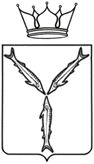 МИНИСТЕРСТВО МОЛОДЕЖНОЙ ПОЛИТИКИ И СПОРТА САРАТОВСКОЙ ОБЛАСТИ                                               П Р И К А З                             ПРОЕКТот ___________ 2022 года № ___г. СаратовОб утверждении положения о порядке уведомленияруководителями государственных учреждений, учредителемкоторых является министерство молодежной политики и спорта Саратовской области, о возникшем конфликте интересов илио возможности его возникновенияВ соответствии со статьей 13.3 Федерального закона от 25 декабря 2008 года № 273-ФЗ «О противодействии коррупции» и статьей 27 Федерального закона от 12 января 1996 года № 7-ФЗ «О некоммерческих организациях»ПРИКАЗЫВАЮ:1. Утвердить Положение о порядке уведомления руководителями государственных учреждений, учредителем которых является министерство молодежной политики и спорта Саратовской области, о возникшем конфликте интересов или о возможности его возникновения согласно приложению.2. Отделу организационной и кадровой работы (Пантелеева О.И.) ознакомить с настоящим приказом руководителей государственных учреждений, подведомственных министерству молодежной политики и спорта  Саратовской области.3. Информационно-аналитическому отделу (Зубарева О.А.) в соответствии с пунктом 1.3. Положения о порядке официального опубликования законов области, правовых актов Губернатора области, Правительства области и иных органов исполнительной власти области, утвержденного постановлением Правительства Саратовской области от 11 сентября 2014 года № 530-П, направить настоящий приказ в министерство информации и печати Саратовской области на опубликование – не позднее одного рабочего дня после его принятия.4. Отделу правового обеспечения (Пиркина Л.В.) обеспечить направление копии настоящего приказа: в Управление Министерства юстиции Российской Федерации по Саратовской области – в семидневный срок после дня его первого официального опубликования; в прокуратуру Саратовской области – в течение трех дней со дня его подписания.5. Настоящий приказ вступает в силу со дня его подписания.Министр                                                                                             А.В. АбросимовПриложениек приказу министерства молодежной политики и спорта Саратовской областиот_____________ №_____      Положениео порядке уведомления руководителями государственныхучреждений, учредителем которых является министерствомолодежной политики и спорта Саратовской области,о возникшем конфликте интересов илио возможности его возникновенияОбщие положения1.1. Настоящее Положение разработано в целях реализации Федерального закона от 25 декабря 2008 года № 273-ФЗ «О противодействии коррупции» и Федерального закона от 12 января 1996 года № 7-ФЗ «О некоммерческих организациях» и определяет:а) процедуру уведомления министра молодежной политики и спорта  Саратовской области либо лица, его замещающего (далее - руководитель министерства), руководителями государственных учреждений, учредителем которых является министерство молодежной политики и спорта  Саратовской области (далее - министерство), о возникшем конфликте интересов или о возможности его возникновения;б) порядок предотвращения и урегулирования конфликта интересов руководителями государственных учреждений, учредителем которых является министерство (далее - учреждения).1.2. Настоящее Положение распространяется на руководителей учреждений и лиц, исполняющих их обязанности.2. Процедура уведомления о возникшем конфликте интересовили о возможности его возникновения2.1. Руководители учреждений (лица, исполняющие их обязанности) обязаны уведомлять руководителя министерства о каждом случае возникновения у них личной заинтересованности, которая приводит или может привести к конфликту интересов.2.2. Под конфликтом интересов понимается:а) ситуация, при которой личная заинтересованность (прямая или косвенная) руководителя учреждения (лица, исполняющего его обязанности) влияет или может повлиять на надлежащее, объективное и беспристрастное исполнение им должностных (служебных) обязанностей (осуществление полномочий);б) заинтересованность в совершении учреждением тех или иных действий, в том числе в совершении сделок.2.3. Под личной заинтересованностью понимается возможность получения доходов в виде денег, иного имущества, в том числе имущественных прав, услуг имущественного характера, результатов выполненных работ или каких-либо выгод (преимуществ) руководителем учреждения (лицом, исполняющим его обязанности) и/или состоящими с ним в близком родстве или свойстве лицами (родителями, супругами, детьми, братьями, сестрами, а также братьями, сестрами, родителями, детьми супругов и супругами детей), гражданами или организациями, с которыми руководитель учреждения (лицо, исполняющее его обязанности) и/или лица, состоящие с ним в близком родстве или свойстве, связаны имущественными, корпоративными или иными близкими отношениями.2.4. Лицами, заинтересованными в совершении учреждением тех или иных действий, в том числе сделок, с другими организациями или гражданами (далее - заинтересованные лица), признаются руководитель учреждения (лицо, исполняющее его обязанности), а также лицо, входящее в состав органов управления учреждением или органов надзора за его деятельностью, если указанные лица состоят с этими организациями или гражданами в трудовых отношениях, являются участниками, кредиторами этих организаций либо состоят с этими гражданами в близких родственных отношениях или являются кредиторами этих граждан. При этом указанные организации или граждане являются поставщиками товаров (услуг) для учреждения, крупными потребителями товаров (услуг), производимых учреждением, владеют имуществом, которое полностью или частично образовано учреждением, или могут извлекать выгоду из пользования, распоряжения имуществом учреждения.Заинтересованность в совершении учреждением тех или иных действий, в том числе в совершении сделок, влечет за собой конфликт интересов заинтересованных лиц и учреждения.2.5. Уведомление о возникшем конфликте интересов или о возможности его возникновения (далее - уведомление) оформляется в письменном виде в двух экземплярах в соответствии с приложением № 1 к настоящему Положению.2.6. Первый экземпляр уведомления руководитель учреждения (лицо, исполняющее его обязанности) передает в министерство незамедлительно, как только ему станет известно о возникшем конфликте интересов или о возможности его возникновения.Второй экземпляр уведомления с отметкой о регистрации остается у руководителя учреждения (лица, исполняющего его обязанности) в качестве подтверждения факта представления этого уведомления в министерство.2.7. В случае, если руководитель учреждения (лицо, исполняющее его обязанности) не имеет возможности передать уведомление лично, оно может быть направлено в адрес министерства заказным письмом с уведомлением о вручении и описью вложения.3. Порядок регистрации уведомления и принятия решенияо мерах по предотвращению и (или) урегулированиюконфликта интересов3.1. Уведомления о возникшем конфликте интересов или о возможности его возникновения регистрируются в день поступления.3.2. Регистрация уведомлений производится отделом организационной и кадровой работы министерства в журнале регистрации уведомлений о возникшем конфликте интересов или о возможности его возникновения, представленных руководителями государственных учреждений (лицами, исполняющими их обязанности), учредителем которых является министерство (далее - журнал), в соответствии с приложением № 2 к настоящему Положению. Листы журнала должны быть пронумерованы и скреплены подписью сотрудника отдела организационной и кадровой работы и печатью данного отдела.3.3. В журнале указываются:а) порядковый номер уведомления;б) дата и время принятия уведомления;в) фамилия и инициалы руководителя учреждения (лица, исполняющего его обязанности), обратившегося с уведомлением;г) дата и время передачи уведомления руководителю министерства;д) краткое содержание уведомления;е) фамилия, инициалы и подпись сотрудника отдела кадровой работы, зарегистрировавшего уведомление.3.3. На уведомлении ставится отметка о его поступлении, в котором указываются дата поступления и входящий номер.3.4. После регистрации уведомления в журнале оно не позднее рабочего дня, следующего за днем регистрации уведомления, передается руководителю министерства, который поручает его рассмотрение отделу кадровой работы министерства.4. Порядок принятия мер по предотвращениюи (или) урегулированию конфликта интересов4.1. По результатам рассмотрения уведомления отдел организационной и кадровой работы министерства осуществляет подготовку мотивированного заключения и в срок не более 7 рабочих дней со дня регистрации уведомления представляет уведомление, мотивированное заключение и другие материалы для рассмотрения руководителю министерства.4.2. При подготовке мотивированного заключения сотрудники отдела организационной и кадровой работы имеют право проводить собеседование с лицом, представившим уведомление, получать от него письменные пояснения, инициировать направление запросов в государственные органы, органы местного самоуправления и заинтересованные организации. В случае направления запросов уведомление, мотивированное заключение и другие материалы представляются руководителю министерства в течение 45 дней со дня регистрации уведомления.4.3. Руководителем министерства по результатам рассмотрения уведомления, мотивированного заключения и других материалов принимается одно из следующих решений:а) признать, что при исполнении должностных обязанностей руководителем учреждения (лицом, исполняющим его обязанности), направившим уведомление, конфликт интересов отсутствует;б) признать, что при исполнении должностных обязанностей руководителем учреждения (лицом, исполняющим его обязанности), направившим уведомление, личная заинтересованность приводит или может привести к конфликту интересов, при этом данным лицом соблюдены требования об урегулировании конфликта интересов;в) признать, что руководителем учреждения (лицом, исполняющим его обязанности), направившим уведомление, не соблюдались требования об урегулировании конфликта интересов.4.4. В случае принятия решения, предусмотренного подпунктом "б" пункта 4.3 настоящего Порядка, в соответствии с законодательством руководитель министерства обеспечивает принятие мер по предотвращению или урегулированию конфликта интересов. Предотвращение и (или) урегулирование конфликта интересов может состоять в изменении должностного положения (перераспределении функций) руководителя учреждения (лица, исполняющего его обязанности), являющегося стороной конфликта интересов, вплоть до его отстранения от исполнения должностных обязанностей в установленном порядке и/ или в отказе его от выгоды, явившейся причиной возникновения конфликта интересов.4.5. В случае принятия решения, предусмотренного подпунктом "в" пункта 4.3 настоящего Порядка, в соответствии с законодательством руководитель министерства, при наличии оснований, обеспечивает применение в отношении руководителя учреждения (лица, исполняющего его обязанности), представившего уведомление, соответствующих мер дисциплинарной ответственности.4.6. Уведомление о возникшем конфликте интересов или о возможности его возникновения и принятое по нему решение приобщаются к личному делу руководителя учреждения (лица, исполняющего его обязанности), направившего уведомление.Приложение № 1к Положениюо порядке уведомления руководителями государственныхучреждений, учредителем которых является министерствомолодежной политики и спорта Саратовской области,о возникшем конфликте интересов илио возможности его возникновенияФорма уведомленияо возникшем конфликте интересов или о возможностиего возникновения                                             Министру молодежной политики и спорта Саратовской области                                             ______________________________                                             от ___________________________                                             ______________________________Уведомлениео возникшем конфликте интересов илио возможности его возникновения	В  соответствии  со статьей 13.3 Федерального закона от 25 декабря 2008 года       №  273-ФЗ  «О  противодействии  коррупции»  и статьей 27 Федерального закона  от  12  января  1996  года  №  7-ФЗ «О некоммерческих организациях» сообщаю о том, что:    1. ______________________________________________________________________________________________________________________________________________________                   (описывается ситуация:-  при которой личная заинтересованность руководителя учреждения (лица, исполняющего  его  обязанности),  влияет  или может повлиять на объективное исполнение  им  должностных  обязанностей и при которой возникает или может возникнуть  противоречие  между  его личной заинтересованностью и правами и законными  интересами  возглавляемого  им  учреждения, способное привести к причинению вреда имуществу и (или) деловой репутации данного учреждения;    -   заинтересованности   в   сделке,   стороной  которой  является  илинамеревается быть учреждение, а также в случае иного противоречия интересов руководителя учреждения (лица, исполняющего его обязанности) и возглавляемого  им  учреждения  в отношении существующей или предполагаемой сделки)    2. ______________________________________________________________________________________________________________________________________________________(описание должностных обязанностей, на исполнение которых может негативно   повлиять либо негативно влияет личная заинтересованность руководителя   учреждения (лица, исполняющего его обязанности)    3. ______________________________________________________________________________________________________________________________________________________                (при необходимости дополнительные сведения)"__" ________________ 20__ года                        ____________________                                                         (личная подпись)    Уведомление зарегистрировано в журнале регистрации "__" __________ 20__ года за номером _________._________________________________ ___________ _____________________________(должность ответственного лица)   (подпись)      (фамилия, инициалы                                                  ответственного лица)Приложение № 2к Положениюо порядке уведомления руководителями государственныхучреждений, учредителем которых является министерствомолодежной политики и спорта  Саратовской области,о возникшем конфликте интересов илио возможности его возникновенияЖурналрегистрации уведомлений о возникшем конфликте интересовили о возможности его возникновения, представленныхруководителями государственных учреждений (лицами,исполняющими их обязанности), учредителем которыхявляется министерство молодежной политики и спорта Саратовской области№п/пДата и время принятия уведомленияФ.И.О. руководителя учреждения (лица, исполняющего его обязанности), обратившегося с уведомлениемДата и время передачи уведомления руководителю министерстваКраткое содержание уведомленияФ.И.О. и подпись сотрудника, зарегистрировавшего уведомлениеПримечание